Publicado en Barcelona el 27/11/2017 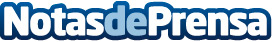 Training Wall presenta su entrenamiento funcional para ciclistasEl ciclismo es la disciplina deportiva más practicada en la actualidad en nuestro país y el método Training Wall propone un entrenamiento funcional para ciclistasDatos de contacto:e-deon.netComunicación · Diseño · Marketing931929647Nota de prensa publicada en: https://www.notasdeprensa.es/training-wall-presenta-su-entrenamiento Categorias: Ciclismo http://www.notasdeprensa.es